Земельный участокМесторасположение: г. Арамиль, ул. Трудовая, 8Площадь 9 956 кв.м., земли населенных пунктов, для размещения производственных зданий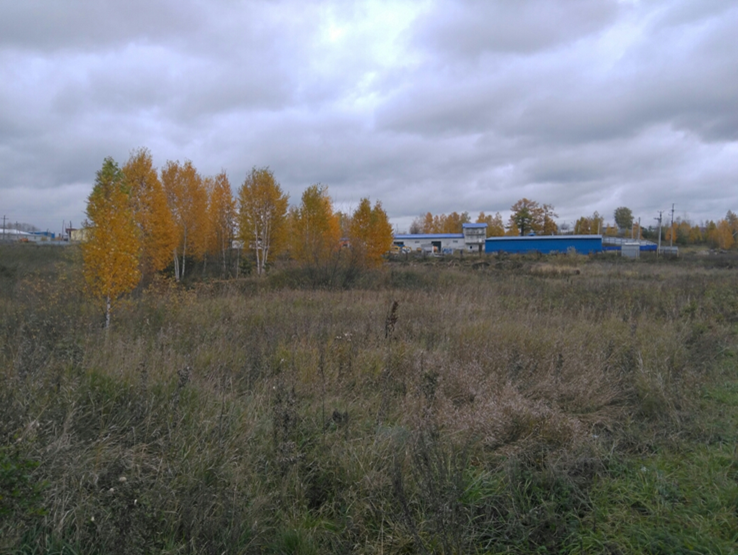 